www.cinematma.weebly.comFunkcje trygonometryczneWykres funkcji tangens i cotangens AWykres funkcji tangens i cotangens AGRUPAIMIĘ I NAZWISKO1. Naszkicuj wykres funkcji 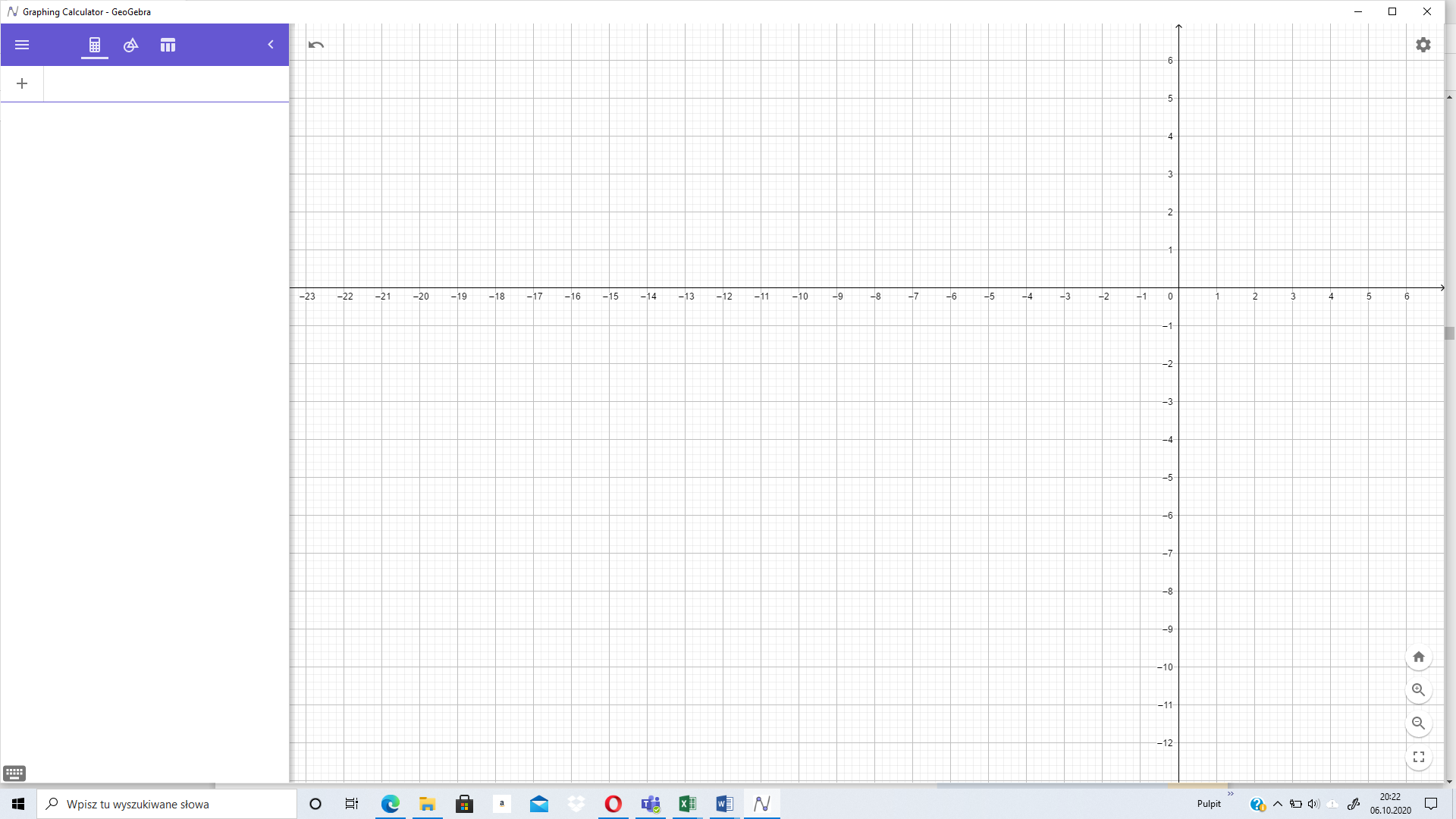 1. Naszkicuj wykres funkcji 2. Wyznacz:Dziedzinę funkcji Zbiór wartości Miejsca zerowe funkcji Okres podstawowy funkcji Równania asymptot funkcji 2. Wyznacz:Dziedzinę funkcji Zbiór wartości Miejsca zerowe funkcji Okres podstawowy funkcji Równania asymptot funkcji 3. Wyznacz takie, że  należące do przedziału 3. Wyznacz takie, że  należące do przedziału 3. Wyznacz takie, że  należące do przedziału 3. Wyznacz takie, że  należące do przedziału 4. Wyznacz takie, że  należące do przedziału 4. Wyznacz takie, że  należące do przedziału 4. Wyznacz takie, że  należące do przedziału 4. Wyznacz takie, że  należące do przedziału 5. Wyznacz takie, że  5. Wyznacz takie, że  5. Wyznacz takie, że  5. Wyznacz takie, że  www.cinematma.weebly.comFunkcje trygonometryczneWykres funkcji tangens i cotangens BWykres funkcji tangens i cotangens BGRUPAIMIĘ I NAZWISKO1. Naszkicuj wykres funkcji 1. Naszkicuj wykres funkcji 2. Wyznacz:Dziedzinę funkcji Zbiór wartości Miejsca zerowe funkcji Okres podstawowy funkcji Równania asymptot funkcji 2. Wyznacz:Dziedzinę funkcji Zbiór wartości Miejsca zerowe funkcji Okres podstawowy funkcji Równania asymptot funkcji 3. Wyznacz takie, że  należące do przedziału 3. Wyznacz takie, że  należące do przedziału 3. Wyznacz takie, że  należące do przedziału 3. Wyznacz takie, że  należące do przedziału 4. Wyznacz takie, że  należące do przedziału 4. Wyznacz takie, że  należące do przedziału 4. Wyznacz takie, że  należące do przedziału 4. Wyznacz takie, że  należące do przedziału 5. Wyznacz takie, że  5. Wyznacz takie, że  5. Wyznacz takie, że  5. Wyznacz takie, że  